Screening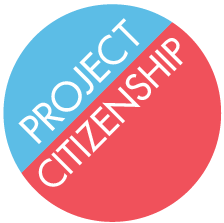 